VSTUPNÍ ČÁSTNázev moduluMléko, mléčné výrobky a vejceKód modulu29-m-2/AF59Typ vzděláváníOdborné vzděláváníTyp moduluodborný teoretickýVyužitelnost vzdělávacího moduluKategorie dosaženého vzděláníE (dvouleté, EQF úroveň 2)H (EQF úroveň 3)Skupiny oborů29 - Potravinářství a potravinářská chemie65 - Gastronomie, hotelnictví a turismus66 - ObchodKomplexní úlohaVejce Mléko a zakysané mléčné výrobkyPříprava šlehačky na zdobení cukrářských polotovarůObory vzdělání - poznámky29-51-E/01 Potravinářská výroba29-51-E/02 Potravinářské práce29-53-H/01 Pekař29-54-H/01 Cukrář65-51-E/01 Stravovací a ubytovací služby65-51-H/01 Kuchař – číšník66-51-H/01 ProdavačDélka modulu (počet hodin)16Poznámka k délce moduluPlatnost modulu od30. 04. 2020Platnost modulu doVstupní předpokladyZákladní znalosti živin.JÁDRO MODULUCharakteristika moduluŽáci poznají význam, složení a jakost mléka a mléčných výrobků. Seznámí se s mlékárenským ošetřením mléka a kuchyňským ošetřením mléka. Poznají jednotlivé druhy mléka podle úpravy, původu a zpracování. Naučí se rozlišovat jednotlivé mléčné výrobky – mléčné nápoje, jogurty, tvarohy, sýry, másla. Poznají jejich přípravu, druhy, použití a význam v lidské výživě.Žáci pochopí význam vajec ve výživě, naučí se jejich složení, jakost, druhy, stravitelnost, konzervování, skladování a používání.Žák po ukončení modulu bude připraven využívat poznatky k dané problematice mléko a mléčné výrobky, vejce. Dokáže uplatnit jejich použití při výrobě a vysvětlit jejich využití ve výrobě daných produktů oboru.Očekávané výsledky učeníV RVP pro obor vzdělání 29-51-E/01 Potravinářská výroba a 29-51-E/01 Potravinářské práce jsou uvedeny výsledky vzdělávání vztahující se k modulu:popíše vlastnosti, způsoby skladování, význam a využití surovin rostlinného a živočišného původu;u vybraných surovin a potravin popíše způsoby úpravy (např. kakaa, mléka, smetany) a vysvětlí princip výroby (např. mouky, cukru, škrobu, čokolády, ovocných výrobků, tuků, sýrů, vajec);provádí senzorické hodnocení surovin a vyjmenuje faktory ovlivňující jejich jakost;vyjmenuje zásady skladování různých druhů potravinářských surovin;vysvětlí způsoby přípravy surovin pro technologické zpracováníŽák:Uvede charakteristiku mléka, jeho složení a určí jakostní znaky mlékaVysvětlí mlékárenské a kuchyňské ošetření mlékaUvede druhy mléka podle úpravy, původu a zpracováníVyjmenuje mlékárenské výrobky a uvede u nich druh, výrobu, použití, význam, doplní význam mléčných výrobků pro výživu jednotlivých věkových skupinDefinuje skladování mléka a mléčných výrobkůPopíše vady mléka a mléčných výrobkůUvede charakteristiku vajec, význam vajec v lidské stravě, složení vajec, vymezí jakostní znaky vajecVyjmenuje základní druhy vajecUrčí na obalovém materiálu základní popis vajecCharakterizuje stravitelnost vajecVyjmenuje způsoby konzervace vajecPopíše skladovací podmínky vajecVymezí základní použití vajecCharakterizuje vaječné výrobky – melanž, vaječná hmota sušená, zmrazená a kombinované vaječné výrobkyPopíše vady u vajec, vyjmenuje možné nákazy z vajecObsah vzdělávání (rozpis učiva)Význam, složení a druhy mlékaPojem mléka jako základní surovinyDruhy mléka pro zpracováníOšetření mlékaJakost mlékaDruhy mléka:podle původupodle úpravy v mlékárnáchpodle průmyslového zpracováníMléčné nápoje – druhyMléčné výrobkyJogurty – druhyTvarohSýryMásloVejceCharakteristika surovinyVýznam, složení a jakost vajecDruhy vajecStravitelnost, konzervování, skladování a použití vajecVaječné výrobky:Vady vajecNákazy z vajecUčební činnosti žáků a strategie výukyVe výuce se doporučuje kombinovat níže uvedené metody výuky.Metody slovní:Monologické metody – popis, vysvětlování, výkladDialogické metody – rozhovor, diskuseMetody práce s učebnicí, s odbornou literaturou či časopisem, s knihou, s internetemMetody názorně demonstrační:Smyslové rozlišování druhů mlékSledování odborných videíPřipravená Power Pointová prezentaceObraz složení vajecSledování etiket výrobkůUčební činnosti žákůŽáci v rámci teoretické výuky:Charakterizují mléko jako základní surovinu a uvedou jeho složení.Rozlišují jakostní znaky mléka.Popisují činitele, na kterých jakost mléka závisí.Určují rozdíl v mlékárenském a kuchyňském ošetření mléka.Rozlišují druhy mléka podle původu, podle úpravy v mlékárnách, podle průmyslového zpracování.Seznamují se s jednotlivými mléčnými výrobky: smetanou, podmáslím, acidofilním mlékem, jogurtovým mlékem, bílou kávou, kakaovými nápoji, mléčnými koktejly.Poznávají výrobu a druhy jogurtů.Poznávají výrobu tvarohu a význam tvarohu ve výživě.Vyjmenují druhy tvarohu podle druhu mléka, kyselosti mléka, tučnosti mléka a vylisování.Určují další využití tvarohu ve svém oboru.Seznamují se s výrobou sýrů.Poznávají základní skupiny druhů sýrů a jejich zástupců.Uvádí zásady skladování mléčných výrobků.Seznamují se s výrobou másla.Poznávají máslo z hlediska jeho: složení, jakosti, druhů a zásad skladování.Seznamují se s charakteristikou vajec, jejich významem v lidské výživě, složením, druhy a jakostními znakyPoznávají konzervování, skladování a použití vajec v kuchyniRozlišují základní vaječné výrobky – melanž, sušené a zmrazené vaječné hmoty a kombinované výrobkyPoznávají vady vajec a možné nákazy z vajecČtou s porozuměním údaje na etiketě všech výše uvedených výrobkůZařazení do učebního plánu, ročníkDoporučuje se modul zařadit do výuky 1. ročníku.VÝSTUPNÍ ČÁSTZpůsob ověřování dosažených výsledkůPísemné ověřování znalostí – testem, písemnou prací, kvízem.Ústní ověření znalostí – dotazováním, doplňováním, ověřováním.Samostatná práce žáků: referát, seminární práce, projekt – náročnost přiměřit druhu vyučovacího oboru – E, H.Ověřování znalostí žáků probíhá ústně nebo písemně v rámci teoretické výuky ve vyučovacím předmětu.Hodnoceno je využívání odborné terminologie, odborná správnost odpovědí a schopnost aplikace naučené teoretické části v praktickém vyučování na konkrétních příkladech využití v praxi.Kritéria hodnoceníCharakterizovat pojem mlékoUvést složení mlékaUrčit jakostní znaky mlékaPopsat základní činitele podílející se na jakosti mlékaVysvětlit mlékárenské ošetření mlékaPopsat kuchyňské ošetření mlékaVyjmenovat druhy mléka podle druhu zvířatUvést druhy mlék podle průmyslového zpracováníVyjmenovat jednotlivé mléčné výrobkyUvést druhy mléčných nápojůPopsat výrobu jogurtuUvést druhy jogurtůCharakterizovat tvaroh jako mléčný výrobekUrčit význam tvarohu v lidské výživěVyjmenovat druhy tvarohů podle jednotlivých znakůVysvětlit použití tvarohu v potravinářské výroběCharakterizovat sýryUvést význam sýrů ve výživěVyjmenovat druhy sýrůUvést použití sýrů v potravinářské výroběUrčit zásady skladování sýrůPopsat získávání máslaUrčit stravitelnost máslaVysvětlit vhodnost sýrů pro děti a nemocnéUvést složení máslaPopsat jakostní znaky máslaNa vzorku určit hlavní vady máslaVyjmenovat základní druhy máslaUvést zásady skladování máslaUvést použití másla ve svém oboruCharakterizovat význam mléka a mléčných výrobků v každodenní stravěUvést vhodné využití mléka a mléčných výrobků do připravovaných pokrmůCharakterizovat vejce jako základní potravinuUvést význam vajec jako základní potraviny živočišného původuPopsat složení vajecUvést jakost vajecVyjmenovat tržní druhy vajecPopsat stravitelnost vajecCharakterizovat jednotlivé způsoby konzervování vajecUvést zásady skladování vajecVyjmenovat použití vajec ve svém oboruCharakterizovat jednotlivé vaječné výrobky – melanže a sušené a mrazené vaječné hmoty, kombinované vaječné výrobkyUvést vady vajecPopsat možné nákazy z vajec – salmonelóza aj.Popsat obalový materiál, vysvětlit údaje na etiketěPro zvládnutí učiva je třeba alespoň 50% správných odpovědí. U žáků se speciálními vzdělávacími potřebami vycházet z Doporučení Pedagogicko-psychologické poradny nebo Speciálně pedagogického centra.Doporučená literaturaALTERA Jiří, ALTEROVÁ Libuše. Technologie potravinářŠEBELOVÁ Marie. Potraviny a výživaSEMRÁDOVÁ Hana,  MĚSÍČKOVÁ Věra. Technologie cukrářské prácePoznámkyUvedené poznatky bude žák připraven využívat v praktických činnostech.Obsahové upřesněníOV RVP - Odborné vzdělávání ve vztahu k RVPMateriál vznikl v rámci projektu Modernizace odborného vzdělávání (MOV), který byl spolufinancován z Evropských strukturálních a investičních fondů a jehož realizaci zajišťoval Národní pedagogický institut České republiky. Autorem materiálu a všech jeho částí, není-li uvedeno jinak, je Eva Štrosnerová. Creative Commons CC BY SA 4.0 – Uveďte původ – Zachovejte licenci 4.0 Mezinárodní.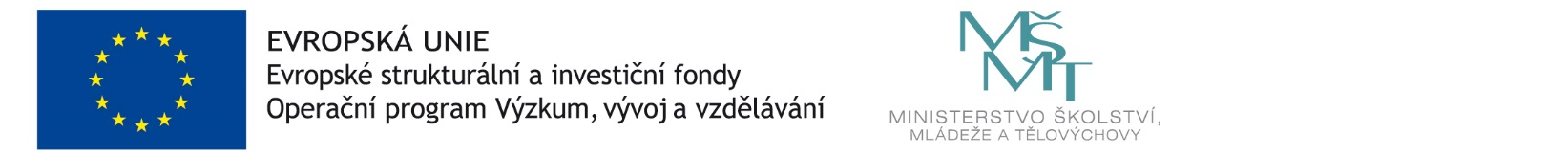 